			ส่วนการใช้น้ำชลประทาน  สำนักบริหารจัดการน้ำและอุทกวิทยา โทร. 0 2669 4229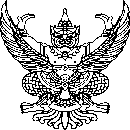 	สบอ06/             /2559	  สิงหาคม  2559		ขอแจ้งจุดสำรวจผลผลิตข้าวนาปี  พ.ศ. 2559/60   พร้อมพิกัดเรียน   ผส.ชป.5ส่วนการใช้น้ำชลประทาน สำนักบริหารจัดการน้ำและอุทกวิทยา ขอส่งจำนวนและพิกัด           จุดศูนย์กลางจุดสำรวจผลผลิตข้าวนาปี ปี 2559/60 ของโครงการต่าง ๆ ใน สชป.5 เพื่อให้พนักงานสำรวจผลผลิตข้าวคำนวณจุดในแผนที่ มาตราส่วน  ๑: ๕๐,๐๐๐  ชุด  L ๗๐๑๗  และออกตั้งแปลงสำรวจผลผลิตเช่นเดียวกับปีก่อน ๆได้แนบจำนวนและพิกัดฯ ของโครงการต่าง ๆ มาพร้อมนี้คือ		1. โครงการส่งน้ำและบำรุงรักษาน้ำอูน		2. โครงการส่งน้ำและบำรุงรักษาห้วยหลวง		3. โครงการชลประทานหนองคาย		4. โครงการชลประทานเลย		5. โครงการชลประทานอุดรธานี		6.โครงการชลประทานสกลนครถ้าหากมีโครงการใดที่สร้างเสร็จแล้ว แต่ยังไม่มีการสำรวจเนื้อที่และผลผลิต (นอกเหนือจากโครงการที่แจ้งมานี้) กรุณาแจ้งให้ทราบด้วย	จึงเรียนมาเพื่อโปรดพิจารณาสั่งดำเนินการไปยังโครงการดังกล่าวด้วย					    ลงชื่อ      ศุภชัย  แก้วลำใย		(นายศุภชัย  แก้วลำใย)									ผชน.บอ.	             ส่วนการใช้น้ำชลประทาน  สำนักบริหารจัดการน้ำและอุทกวิทยา โทร. 0 2669 4229	สบอ06/             /2559	     สิงหาคม  2559	  ขอแจ้งจุดสำรวจผลผลิตข้าวนาปี  พ.ศ. 2559/60   พร้อมพิกัดเรียน  ผคบ.น้ำอูนส่วนการใช้น้ำชลประทาน  ขอส่งรายงานจำนวนจุดสำรวจผลผลิตข้าวนาปี ปี 2559/60ของโครงการส่งน้ำและบำรุงรักษาน้ำอูน  จำนวน 12 จุด  โดยแจ้งพิกัดของจุดศูนย์กลางจุดสำรวจในแผนที่ทหาร  มาตราส่วน ๑: ๕๐,๐๐๐ ชุด L๗๐๑๗ ดังนี้คือ	ประเภทที่	ตัวอย่างที่	-	(Segment No.)		พิกัดที่			1 		 1	-	(1001)			68202650						 2	-	(1002)			73001980					 3	-	(1003)			74352420					 4	-	(1004)			80851970					 5	-	(1005)			79751760		  6	-	(1006)			87001675					 7	-	(1007)			74251525					 8	-	(1008)			88301430					 9	-	(1009)			92451275					 10	-	(1010)			91600920					 11	-	(1011)			95301115					 12	-	(1012)			04800555ปีนี้ขอให้ใช้สีเขียวเป็นสัญลักษณ์		จึงเรียนมาเพื่อโปรดพิจารณาดำเนินการ					    ลงชื่อ      ศุภชัย  แก้วลำใย		(นายศุภชัย  แก้วลำใย)									ผชน.บอ.			ส่วนการใช้น้ำชลประทาน  สำนักบริหารจัดการน้ำและอุทกวิทยา โทร. 0 2669 4229	สบอ06/             /2559	สิงหาคม  2559		ขอแจ้งจุดสำรวจผลผลิตข้าวนาปี  พ.ศ. 2559/60   พร้อมพิกัดเรียน  ผคบ.ห้วยหลวงส่วนการใช้น้ำชลประทาน  ขอส่งรายงานจำนวนจุดสำรวจผลผลิตข้าวนาปี ปี 2559/60  ของโครงการส่งน้ำและบำรุงรักษาห้วยหลวง จำนวน 10 จุด โดยแจ้งพิกัดของจุดศูนย์กลางจุดสำรวจในแผนที่ทหาร  มาตราส่วน ๑: ๕๐,๐๐๐ ชุด L๗๐๑๗ ดังนี้คือ	ประเภทที่	ตัวอย่างที่	-	(Segment No.)		พิกัดที่			3		 1	-	(3001)			57003260						2	-	(3002)			63253180					3	-	(3003)			59453020					4	-	(3004)			58002820					5	-	(3005)			59202575					6	-	(3006)			47403340					7	-	(3007)			53653235					8	-	(3008)                     46003030					9	-	(3009)			43352645					10	-	(3010)			41002235ปีนี้ขอให้ใช้สีเขียวเป็นสัญลักษณ์	จึงเรียนมาเพื่อโปรดพิจารณาดำเนินการ					    ลงชื่อ      ศุภชัย  แก้วลำใย		(นายศุภชัย  แก้วลำใย)									ผชน.บอ.	ส่วนการใช้น้ำชลประทาน  สำนักบริหารจัดการน้ำและอุทกวิทยา โทร. 0 2669 4229	สบอ06/             /2559	     สิงหาคม  2559		ขอแจ้งจุดสำรวจผลผลิตข้าวนาปี  พ.ศ. 2559/60   พร้อมพิกัดเรียน   ผคป.หนองคาย	ส่วนการใช้น้ำชลประทาน  ขอส่งรายงานจำนวนจุดสำรวจผลผลิตข้าวนาปี ปี 2559/60 ของโครงการชลประทานหนองคาย  จำนวน 12 จุด   โดยแจ้งพิกัดของจุดศูนย์กลางจุดสำรวจในแผนที่ทหาร  มาตราส่วน ๑: ๕๐,๐๐๐ ชุด L๗๐๑๗ ดังนี้คือ	ประเภทที่	ตัวอย่างที่	-	Segment No.)		พิกัดที่	1. อ่างฯ พังพวน  (ตั้งแปลง)									3		1	-	(3001)			51255915					2	-	(3002)			465056102. อ่างฯ ห้วยเปลวเงือก (ตั้งแปลง)			3		1	-	(3001)			02600230					2	-	(3002)			032599703. อ่างฯ หนองสองห้อง	3         	สุ่มสัมภาษณ์เกษตรกรที่รับน้ำของอ่างฯในบริเวณ 4. อ่างฯ หนองคาย (ลุ่มน้ำโขง)						4		1	-	(4001)			73908650					2	-	(4002)			68408170					3	-	(4003)			58507485					4	-	(4004)			57707175					5	-	(4005)			42559650			4		6	-	(4006)			41007100					7	-	(4007)			45206865					8	-	(4008)			49906585ปีนี้ขอให้ใช้สีเขียวเป็นสัญลักษณ์	จึงเรียนมาเพื่อโปรดพิจารณาดำเนินการ					    ลงชื่อ      ศุภชัย  แก้วลำใย		(นายศุภชัย  แก้วลำใย)									ผชน.บอ.		                    ส่วนการใช้น้ำชลประทาน  สำนักบริหารจัดการน้ำและอุทกวิทยา โทร. 0 2669 4229	สบอ06/             /2559	สิงหาคม  2559	  ขอแจ้งจุดสำรวจผลผลิตข้าวนาปี  พ.ศ. 2559/60   พร้อมพิกัดเรียน ผคป.เลยส่วนการใช้น้ำชลประทาน  ขอส่งรายงานจำนวนจุดสำรวจผลผลิตข้าวนาปี ปี 2559/60 ของโครงการชลประทานเลย  จำนวน ๑3 จุด   โดยแจ้งพิกัดของจุดศูนย์กลางจุดสำรวจในแผนที่ทหาร  มาตราส่วน ๑: ๕๐,๐๐๐ ชุด L๗๐๑๗ ดังนี้คือ	ประเภทที่	ตัวอย่างที่	-	(Segment No.)		พิกัดที่1.อ่างฯห้วยอีเลิศ(ตั้งแปลง4		1	-	(4001)			90851670						2	-	(4002)			913514852.อ่างฯห้วยแห้ว(ตั้งแปลง)4		1	-	(4001)			80806020					2	-	(4002)			815058403.อ่างฯห้วยน้อย(สัมภาษณ์)4		1	-	(4001)			908048554.อ่างฯห้วยน้ำพาว(สัมภาษณ์)4		1	-	(4001)			88354045					2	-	(4002)			893539505.อ่างฯห้วยยาง(ตั้งแปลง)4		1	-	(4001)			06806825					2	-	(4002)			079065806.อ่างฯห้วยน้ำวัก(สัมภาษณ์)4		1	-	(4001)			554549657.ห้วยน้ำหมาน               4		1	-	(4001)			88103540					2	-	(4002)			89353440					3	-	(4003)			90203320ปีนี้ขอให้ใช้สีเขียวเป็นสัญลักษณ์	จึงเรียนมาเพื่อโปรดพิจารณาดำเนินการ					    ลงชื่อ      ศุภชัย  แก้วลำใย		(นายศุภชัย  แก้วลำใย)									ผชน.บอ.		ส่วนการใช้น้ำชลประทาน  สำนักบริหารจัดการน้ำและอุทกวิทยา โทร. 0 2669 4229	สบอ06/             /2559	สิงหาคม  2559	  ขอแจ้งจุดสำรวจผลผลิตข้าวนาปี  พ.ศ. 2559/60   พร้อมพิกัดเรียน   ผคป.อุดรธานี	ส่วนการใช้น้ำชลประทาน  ขอส่งรายงานจำนวนจุดสำรวจผลผลิตข้าวนาปี ปี 2559/60  ของโครงการชลประทานอุดรธานีจำนวน 16 จุด   โดยแจ้งพิกัดของจุดศูนย์กลางจุดสำรวจในแผนที่ทหาร  มาตราส่วน ๑ : ๕๐,๐๐๐ ชุด L ๗๐๑๗ ดังนี้คือ	ประเภทที่	ตัวอย่างที่	-	(Segment No.)		พิกัดที่1.อ่างฯหนองสำโรง(ตั้งแปลง)3		1	-	(3001)			64003385						2	-	(3002)			653532752. อ่างฯ หนองปะโค(ตั้งแปลง)3		1	-	(3001)			811592903. อ่างฯ กุดลิงง้อ	3		1	-	(3001)			58452085					2	-	(3002)			604017304. อ่างฯห้วยน้ำเที่ยง(สัมภาษณ์)4     	สุ่มสัมภาษณ์เกษตรกรที่รับน้ำของอ่างฯ  ในบริเวณ 5. อ่างฯหนองตาไก้(สัมภาษณ์)3     	สุ่มสัมภาษณ์เกษตรกรที่รับน้ำของอ่างฯ  ในบริเวณ 6. อ่างฯหนองบ่อ (สัมภาษณ์)3		สุ่มสัมภาษณ์เกษตรกรที่รับน้ำของอ่างฯ  ในบริเวณ 7. อ่างฯโสกน้ำขาว(สัมภาษณ์4     	สุ่มสัมภาษณ์เกษตรกรที่รับน้ำของอ่างฯ  ในบริเวณ 	8. อ่างฯ ลำป่าค้าว(สัมภาษณ์)4		สุ่มสัมภาษณ์เกษตรกรที่รับน้ำของอ่างฯ  ในบริเวณ 9. อ่างฯ โสกรัง  (สัมภาษณ์)4     		สุ่มสัมภาษณ์เกษตรกรที่รับน้ำของอ่างฯ  ในบริเวณ 10. อ่างฯ หนองโอน (สัมภาษณ์)4		สุ่มสัมภาษณ์เกษตรกรที่รับน้ำของอ่างฯ  ในบริเวณ 	11. อ่างฯ ห้วยทราย4			1	-	(4001)			1185716512. อ่างฯ ห้วยสามพาด4			1	-	(4001)			71401235					2	-	(4002)			68601150					3	-	(4003)			72351040	ปีนี้ขอให้ใช้สีเขียวเป็นสัญลักษณ์	จึงเรียนมาเพื่อโปรดพิจารณาดำเนินการ					    ลงชื่อ      ศุภชัย  แก้วลำใย		(นายศุภชัย  แก้วลำใย)									ผชน.บอ.			ส่วนการใช้น้ำชลประทาน  สำนักบริหารจัดการน้ำและอุทกวิทยา โทร. 0 2669 4229	สบอ06/             /2559	      สิงหาคม  2559	  ขอแจ้งจุดสำรวจผลผลิตข้าวนาปี  พ.ศ. 2559/60   พร้อมพิกัดเรียน   ผคป.สกลนครส่วนการใช้น้ำชลประทาน  ขอส่งรายงานจำนวนจุดสำรวจผลผลิตข้าวนาปี ปี 2559/60  ของโครงการชลประทานสกลนคร  จำนวน 55 จุด   โดยแจ้งพิกัดของจุดศูนย์กลางจุดสำรวจในแผนที่ทหาร  มาตราส่วน ๑ : ๕๐,๐๐๐ ชุด L ๗๐๑๗ ดังนี้คือ	ประเภทที่	ตัวอย่างที่	-	(Segment No.)		พิกัดที่1. อ่างฯห้วยทรายสว่าง(สัมภาษณ์)						3		1	-	(3001)			37203490						2	-	(3002)			382032852. อ่างฯห้วยทรายขมิ้น(ตั้งแปลง)			3		1	-	(3001)			99400535					2	-	(3002)			983003853. อ่างฯห้วยหนองบ่อ(สัมภาษณ์)								                               3		1	-	(3001)   		96150315                  					2	-	(3002)			942501454. อ่างฯห้วยก้านเหลือง(สัมภาษณ์)			3		1	-	(3001)			29452085					2	-	(3002)			274018605. อ่างฯภูเพ็ก(สัมภาษณ์)			3        	สุ่มสัมภาษณ์เกษตรกรที่รับน้ำของอ่างฯ  ในบริเวณ 	6. อ่างฯห้วยคำ(ตั้งแปลง)			3		1	-	(3001)			52706325					2	-	(3002)			512560507. อ่างฯห้วยซวง(สัมภาษณ์)			3		1	-	(3001)			55856500					2	-	(3002)			543563508. อ่างฯหนองบัว(สัมภาษณ์)				4	  สุ่มสัมภาษณ์เกษตรกรที่รับน้ำของอ่างฯ  ในบริเวณ 9. อ่างฯห้วยโป่ง			4   	  สุ่มสัมภาษณ์เกษตรกรที่รับน้ำของอ่างฯ  ในบริเวณ 10.อ่างฯห้วยเดียก	2		1	-	(2001)			99359475					2	-	(2002)			00009155					3	-	(2003)			01009015	/ ประเภทที่ ...	ประเภทที่	ตัวอย่างที่	-	(Segment No.)		พิกัดที่11.อ่างฯห้วยเรือ       	3		1	-	(3001)			02008715					2	-	(3002)			0440844012.อ่างฯห้วยทราย   	3		1	-	(3001)			9720011513.อ่างฯห้วยทราย  2	2		1	-	(2001)			97450245					2	-	(2002)			9525995514.อ่างฯห้วยขี้หิน	3		1	-	(3001)			8855637515.อ่างฯห้วยค้อ			3		1	-	(3001)			14957655					2	-	(3002)			1620752516.อ่างฯห้วยนาอ่าง	3		1	-	(3001)			08657840					2	-	(3002)			0740774517.อ่างฯห้วยหวด	2		1	-	(2001)			14407720					2	-	(2002)			12007545					3	-	(2003)			1100737018.อ่างฯห้วยโทง	3		1	-	(3001)			69605515					2	-	(3002)			7110526019.อ่างฯห้วยรังแร้ง	2		1	-	(2001)			4840831020.อ่างฯบ้านคำผักหนาม3		1	-	(3001)			5260746521.อ่างฯห้วยซับโรงสี	3		1	-	(3001)			5190792522.อ่างฯห้วยนกเค้า	3		1	-	(3001)			52804745					2	-	(3002)			5380456523.อ่างฯ ห้วยอ่าง	3		1	-	(3001)			0220896024.อ่างฯห้วยเคลิ้ม	3		1	-	(3001)			0380896525.อ่างฯห้วยเปือก	3		1	-	(3001)			7865008526.อ่างฯห้วยสวนป่าน	3		1	-	(3001)			7985014527.อ่างฯห้วยวังถ้ำ	3		1	-	(3001)			7915101528.อ่างฯห้วยนาก้านเหลือง3		1	-	(3001)			4900857529.อ่างฯห้วยไร่			3		1	-	(3001)			4900734530.อ่างฯคำบากน้อย	3		1	-	(3001)			20851830					2	-	(3002)			21751640					3	-	(3003)			2325150031.อ่างฯห้วยน้ำบ่อ	3		1	-	(3001)			93300445					2	-	(3002)			94650320/ประเภทที่ ...	ประเภทที่	ตัวอย่างที่	-	(Segment No.)		พิกัดที่32.อ่างฯห้วยปลาหาง	2		1	-	(2001)			63802900					2	-	(2002)			59402760					3	-	(2003)			61652585					4	-	(2004)			57652600					5	-	(2005)			63602375ปีนี้ขอให้ใช้สีเขียวเป็นสัญลักษณ์	จึงเรียนมาเพื่อโปรดพิจารณาดำเนินการ					    ลงชื่อ      ศุภชัย  แก้วลำใย		(นายศุภชัย  แก้วลำใย)			 					ผชน.บอ.